Opis Przedmiotu Zamówienia (OPZ) dla zadania:WYKONANIE BADAŃ ŚRODOWISKOWYCH DLA POTRZEB KONTROLI CZASOWYCH ZMIAN STANU GLEB, GRUNTÓW ORAZ WÓD PODZIEMNYCH W OBRĘBIE OBSZARU PROWADZONEJ REMEDIACJIPrzedmiot zamówieniaPrzedmiotem zamówienia przewidzianego do realizacji w ramach prowadzonego projektu nr POIS.02.05.00-00-0003/17 pod nazwą „Remediacja terenów zanieczyszczonych w rejonie dawnych Zakładów Chemicznych „Zachem” w Bydgoszczy w celu likwidacji zagrożeń zdrowotnych i środowiskowych, w tym dla obszaru Natura 2000 Dolina Dolnej Wisły oraz Morza Bałtyckiego” w ramach działania 2.5. Poprawa jakości środowiska miejskiego oś priorytetowa ll Programu Operacyjnego Infrastruktura i Środowisko 2014 — 2020” jest:wykonanie 3 serii badań jakości gleb, gruntów i wód podziemnych dla obszaru oraz rejonu prowadzonej remediacji środowiska gruntowo – wodnego opracowanie raportu z każdej serii przeprowadzonych badań realizowanych dla potrzeb kontroli okresowych zmian stanu jakości gleb, gruntów oraz wód podziemnych w obrębie obszaru prowadzonej remediacjiLokalizacja planowanych do wykonania prac i badańTeren planowanych badań terenowych znajduje się w Bydgoszczy, w rejonie ul. Nowotoruńskiej, 
między miejscowością Plątnowo, a kompleksem składowisk odpadów przemysłowych „Zielona”, 
przy ul. Zielonej (lokalizacja rejonu prac - rysunek poniżej).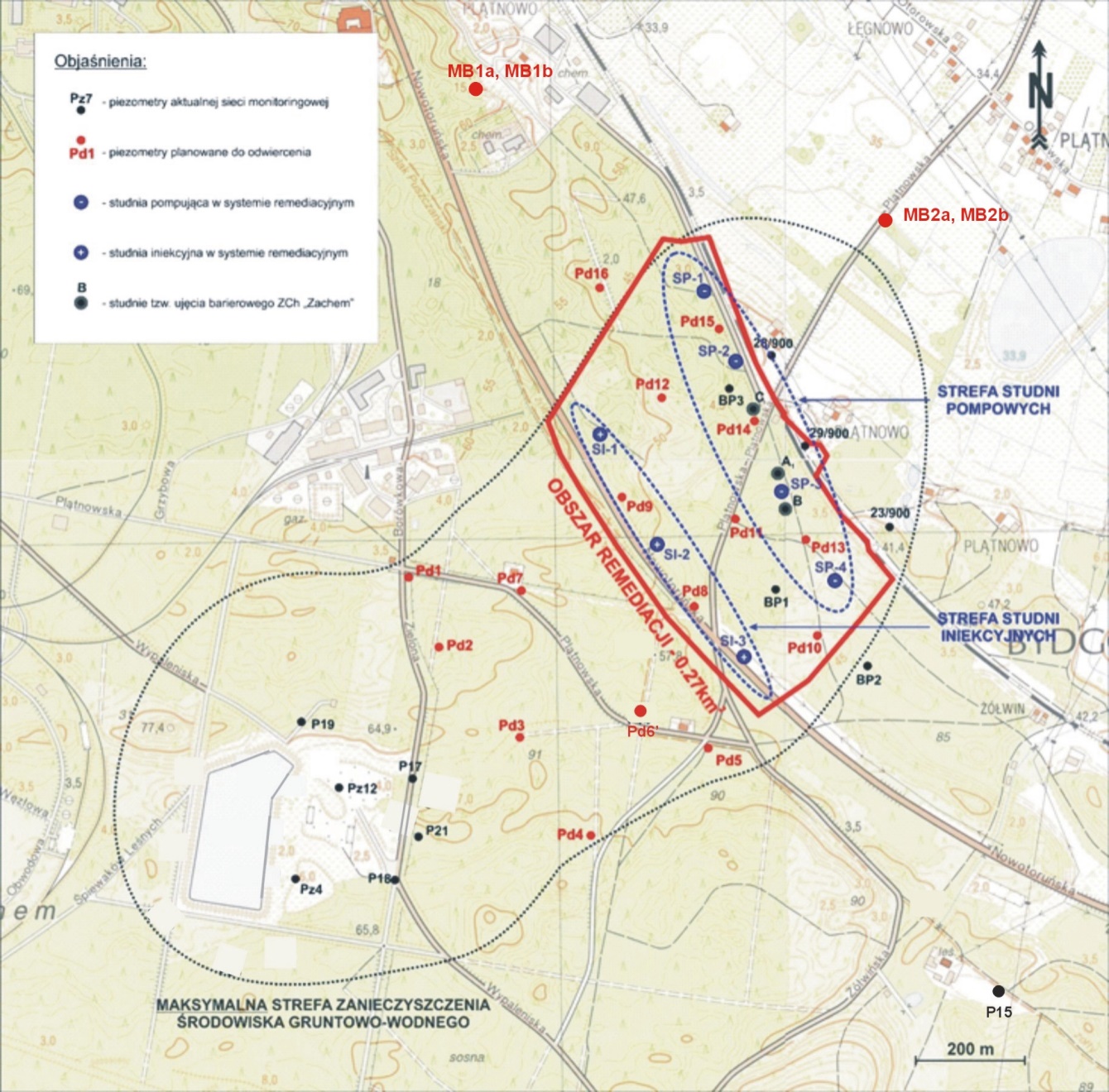 Termin realizacji zamówieniaPrzewidywany termin zakończenia realizacji całości zamówienia: 335 dni od daty podpisania umowy, zgodnie z poniższym harmonogramem, który przewiduje przeprowadzenie trzech serii badawczych:SERIA I – pobór próbek gleby, gruntu i wód podziemnych do 60 dni od podpisania umowy; 
przygotowanie raportu z wykonanych prac wg założeń OPZ do 45 dni od zakończenia poboru próbek do badań dla I seriiSERIA II – pobór próbek gleby, gruntu i wód podziemnych do 165 dni od podpisania umowy przygotowanie raportu z wykonanych prac wg założeń OPZ do 45 dni od zakończenia poboru próbek do badań dla II serii badańSERIA III – pobór próbek gleby, gruntu i wód podziemnych do 290 dni od podpisania umowy;  przygotowanie raportu z wykonanych prac wg założeń OPZ do 45 dni od zakończenia poboru próbek do badań dla III serii badańZamawiający zastrzega, że termin zakończenia realizacji całości zamówienia nie może być dłuższy niż do dnia 15 lutego 2023 r. Cel zamówienia:Zadanie pozwoli na weryfikację występowania w gruntach, glebach i wodach podziemnych substancji stwarzających ryzyko, których katalog wynika z ich stwierdzonej obecności w środowisku podczas przeprowadzonych prac terenowych i badań laboratoryjnych dla przygotowania tzw. Dokumentacji Stanu Wyjściowego (tzw. „stan wyjściowy”).Realizacja planowanych prac oraz badań środowiska gruntowo-wodnego na wskazanym terenie przyniesie efekt w postaci pozyskania następujących informacji i danych:o głębokości występowania zwierciadła wód podziemnych oraz informacji o wodoprzepuszczalności gruntów występujących w podłożu obszaru remediacji,o aktualnej jakości gleb i gruntów na obszarze prowadzonej remediacji,o aktualnej jakości wód podziemnych na wskazanym obszarze prowadzonej remediacji oraz w bezpośrednim jego sąsiedztwie,o zmianach jakości środowiska gruntowo-wodnego po każdej, kolejnej serii badań w stosunku do danych ustalających tzw. „stan wyjściowy” dla realizowanego procesu remediacji. Zakres przedmiotu zamówienia w szczególności obejmuje:Prace przygotowawczeZapoznanie się z istniejącymi dokumentacjami, dokumentami  i opracowaniami archiwalnymi będącymi w posiadaniu Zamawiającego, a dotyczącymi przedmiotu zamówienia.Przeprowadzenie terenowej weryfikacji obszaru prowadzonej remediacji oraz terenu położonego w bezpośrednim sąsiedztwie, w celu przygotowania założeń logistycznych dla poboru próbek wód podziemnych oraz próbek gleb i gruntów.Wykonanie badań jakości gleb i gruntów na obszarze planowanej remediacjiPrzygotowanie logistyczne i uzgodnienie z Zamawiającym, Władającym terenem oraz Partnerem Innowacyjnym prowadzącym proces oczyszczania, prac terenowych na obszarze prowadzonej remediacji o powierzchni 26,9 ha.Dokonanie poboru próbek gruntów z 10 indywidualnych sondowań sozologicznych, w miejscach wykonania archiwalnych badań tzw. „stanu wyjściowego” oraz wykonanie badań laboratoryjnych pobranych próbek.Wiercenia indywidualnych sondowań sozologicznych winny umożliwiać pobór próbek gruntu o praktycznie nienaruszonej strukturze dla całego przewiercanego profilu geologicznego.„Metodyka badań jakości gleb i gruntów” dla tzw. „stanu wyjściowego” stanowi załącznik nr 3 do OPZ.Zestawienie informacji dotyczących archiwalnych sondowań sozologicznych zamieszczono w Załączniku nr 1 do OPZ.Wykonanie badań jakości wód podziemnych na obszarze prowadzonej remediacji 
oraz w jego bezpośrednim sąsiedztwiePrzygotowanie logistyczne i uzgodnienie z Zamawiającym, Władającym terenem oraz Partnerem Innowacyjnym prowadzącym proces oczyszczania, prac terenowych na obszarze prowadzonej remediacji oraz w bezpośrednim sąsiedztwie tego terenu.Dokonanie poboru próbek wód podziemnych na wskazanym terenie z wykorzystaniem istniejących, archiwalnych i odwierconych otworów obserwacyjnych, studni archiwalnych oraz odwierconych studni technologicznych wraz z oznaczeniami terenowymi wskazanych parametrów fizykochemicznych oraz wykonanie badań laboratoryjnych pobranych próbek.„Metodyka badań jakości wód podziemnych” dla tzw. „stanu wyjściowego” stanowi załącznik nr 4 do OPZ.Zestawienie otworów obserwacyjnych przewidzianych do poboru próbek oraz do wykorzystania podczas badań terenowych zamieszczono w Załączniku nr 2 do OPZ.Przygotowanie Raportu z realizacji prac i badań środowiskowych dla każdej z TRZECH SERII badawczychOpracowanie uzyskanych danych laboratoryjnych w zakresie występowania 
w  glebach, gruntach i wodach podziemnych substancji wskazanych do badań Zestawienie i ocena uzyskanych wyników badań laboratoryjnych gleb i gruntów 
w odniesieniu do kryteriów stawianych badanym gruntom, wynikających z Rozporządzenia Ministra Środowiska z dnia 1 września 2016 r. w sprawie sposobu prowadzenia oceny zanieczyszczenia powierzchni ziemi i z aktualnego sposobu użytkowania weryfikowanego terenu (teren leśny)Przygotowanie dla obszaru remediacji (26,9 ha) części tekstowej oraz zestawień tabelarycznych i graficznych przedstawiających jakość gleb i gruntów, z uwzględnieniem weryfikowanych substancji, obrazujących czasowe zmiany jakości w stosunku do tzw. „stanu wyjściowego” i wyników z kolejnych serii badawczychOcena uzyskanych wyników badań laboratoryjnych wód podziemnych w odniesieniu do kryteriów wynikających z Rozporządzenia Ministra Środowiska z dnia 11 października 2019 r. w sprawie kryteriów i sposobu oceny stanu jednolitych części wód podziemnychOpracowanie w formie tekstowej oraz w formie załączników graficznych 
(m. in. mapy tematyczne) informacji o głębokości zalegania zwierciadła wód 
podziemnych oraz o stanie jakości wód podziemnych w rejonie prowadzonych prac remediacyjnych, z uwzględnieniem weryfikowanych substancji; Zobrazowanie za pomocą załączników graficznych czasowych zmian jakości w stosunku do wyników tzw. „stanu wyjściowego” określającego jakość środowiska gruntowo-wodnego przed rozpoczęciem procesu oczyszczania i kolejnych serii badawczych niniejszego zadaniaWymagania szczegółowe dotyczące badań jakości gleb i gruntów:Planowany pobór próbek gleb i gruntów winien odbywać się w sposób akredytowany, zgodnie z obowiązującymi przepisami prawnymi oraz dobrymi praktykami w tym zakresie.Wszystkie badania pobranych próbek gleb i gruntów winny być wykonane w akredytowanym laboratorium, zgodnie z metodami referencyjnymi lub w przypadku ich braku metodami opartymi na procedurach badawczych funkcjonujących w ramach polityki zarządzania jakością lub metodami wykorzystanymi podczas opracowywania tzw. „stanu wyjściowego”Zakres substancji przewidzianych do zbadania w glebach i gruntach pobranych z obszaru planowanej remediacji (26,9 ha):grunty pobrane z otworów indywidualnych z głębokości >0,25 m p.p.t. 
w strefie aeracji: substancje organiczne: ogólny węgiel organiczny (TOC), fenol, krezole, WWAgrunty pobrane z otworów indywidualnych z głębokości >0,25 m p.p.t. 
w strefie saturacji: substancje organiczne: ogólny węgiel organiczny (TOC), fenol, krezole, trimetylofenol, 1-naftol, ksylenole, suma fenole, BTEX (benzen, toluen, etylobenzen, ksylen), suma WWA, 
suma AOXGłębokość wierceń sozologicznych dla poboru próbek gleby i gruntu:opróbowanie indywidualne: w strefie aeracji i saturacji, do głębokości 
występowania warstwy nieprzepuszczalnej; nie głębiej niż 25,0 m p.p.t.Ilość próbek przewidziana do poboru gleby i gruntów:pobór próbek gruntów nieprzepuszczalnych do badań wodoprzepuszczalności z każdego otworu sozologicznego w przypadku występowania warstwy nieprzepuszczalnej, podścielającej warstwę wodonośną (interwał opróbowania - 0,5 m poniżej spągu warstwy wodonośnej); nie głębiej niż 25,0 m p.p.t. (min. 6 próbek)podczas prac terenowych związanych z odwierceniem otworów sozologicznych należy wykonać:dokumentację fotograficzną pracpomiary współrzędnych otworów sozologicznych do przedstawienia na formularzach/kartach otworówformularze/karty terenowe z opisem profilu litologicznego, głębokości do zwierciadła wód podziemnych, interwałów głębokościowych opróbowania oraz obserwacji organoleptycznych przewiercanych warstw litologicznychWymagania szczegółowe dotyczące badań jakości wód podziemnych:Planowany pobór próbek wód podziemnych winien odbywać się w sposób akredytowany, zgodnie z obowiązującymi przepisami prawnymi oraz dobrymi praktykami w tym zakresie.Wszystkie badania pobranych próbek wód podziemnych winny być wykonane 
w akredytowanym laboratorium, zgodnie z metodami referencyjnymi lub w przypadku ich braku metodami opartymi na procedurach badawczych funkcjonujących w ramach polityki zarządzania jakościąOtwory badawcze przewidziane do poboru próbek wód podziemnych (lokalizacja wg załączonego w OPZ szkicu sytuacyjnego):archiwalne piezometry monitoringowe: Pz4, Pz12, P 15, P 17, P18, P19, P21, BP1, BP2, BP3, 23/900, 28/900, 29/900archiwalne studnie barierowe: A1, B, Cotwory obserwacyjne PIG-PIB: MB1a, MB1b, MB2a, MB2botwory obserwacyjne wykonane na potrzeby projektu remediacyjnego: 
Pd 1 – Pd 16studnie technologiczne pompujące: SP 1 – SP 4Zakres substancji przewidzianych do badań chemicznych w wodach podziemnych pobranych ze wskazanych otworów badawczych:oznaczenia terenowe podczas poboru każdej próbki wody: położenie zwierciadła wody, temperatura, odczyn pH, przewodność elektrolityczna właściwa PEW, potencjał redox, tlen rozpuszczonybadania laboratoryjne w każdej pobranej próbce wody: elementy nieorganiczne: Ca, Mg, Na, K, Cl, SO4, HCO3, NO3, NO2, NH4, As, Al, B, Ba, Cr, Co, Cu, Fe, Mn, Ni, PO4, Sb, Srelementy organiczne: ogólny węgiel organiczny (TOC), fenol, składniki BTEX (benzen, toluen, etylobenzen, ksylen), 
4-nonylfenol, 4-tert oktylofenol, suma WWA, suma AOX, PCE, TCE, substancje powierzchniowo czynne anionowe, substancje powierzchniowo czynne anionowe i niejonoweIlość próbek wód podziemnych przewidziana do poboru:archiwalne piezometry monitoringowe: nie mniej niż 13 próbekpiezometry monitoringowe PIG-PIB: nie mniej niż 4 próbkiarchiwalne studnie barierowe: nie mniej niż 3 próbkistudnie technologiczne pompujące: nie mniej niż 4 próbki (w sposób możliwy do realizacji po uzgodnieniu z Partnerem Innowacyjnym realizującym proces oczyszczania)otwory obserwacyjne wykonane na potrzeby projektu remediacyjnego: nie mniej niż 40 próbek (jedna próbka z zafiltrowanej części stropowej, druga próbka z zafiltrowanej części środkowej, trzecia próbka z zafiltrowanej części spągowej warstwy wodonośnej każdego otworu obserwacyjnego), Pobór próbek wody z wykorzystaniem techniki pompowania uniemożliwiającej mieszanie się wód z różnych stref zafiltrowania.Sposób realizacji zamówienia oraz wymagania szczególne:Wykonawca uzyska wszelkie niezbędne zgody i pozwolenia w celu prawidłowego wykonania przedmiotu zamówieniaWykonawca pozyska do prac projektowych niezbędne materiały kartograficzne, mapy, wypisy itp.Prace terenowe i pobór próbek gleb, gruntów i wód podziemnych zrealizowane zostaną po dokonaniu uzgodnień logistycznych z Zamawiającym oraz Partnerem Innowacyjnym oraz zaakceptowaniu przez wspomniane podmioty zaproponowanego przez Wykonawcę programu działań; akceptacja lub przekazanie uwag nastąpi nie później niż po 3 dniach roboczych od dnia przekazania programu działań do uzgodnienia; procedura nie dotyczy działań wymagających specjalnych zgód lub pozwoleńPobór próbek gruntów nieprzepuszczalnych i badania wodoprzepuszczalności należy wykonać 
tylko dla I SERII badańPróbki wody z otworów badawczych będą pobierane nie wcześniej niż po 5 dniach od wykonania pompowania oczyszczającego punktów badawczo-kontrolnych; czas, który upłynie od momentu pompowania oczyszczającego do momentu pobierania próbek ma umożliwić naturalny przepływ/dopływ wód podziemnych do zafiltrowanych stref poszczególnych otworów.W terminie 5 dni roboczych od dnia podpisania Umowy na realizację zamówienia Zamawiający przekaże Wykonawcy dokumenty i opracowania będące w jego posiadaniu, dotyczące przedmiotu zamówienia.W przypadku uzasadnionych zastrzeżeń do raportu z wykonanych badań dla każdej serii badawczej, Wykonawca zobowiązuje się do usunięcia wad lub naniesienia poprawek w terminie 5 dni roboczych od dnia przekazania zastrzeżeń przez Zamawiającego.Po przedstawieniu wyjaśnień i uwzględnieniu uzasadnionych uwag Wykonawca ponownie przekaże przygotowany materiał do zaopiniowania Zamawiającemu.Zatwierdzenie raportów z kolejnych serii badawczych nastąpi drogą elektroniczną, po potwierdzeniu informacją „bez uwag” przez Zamawiającego. Po uzyskaniu akceptacji przez Zamawiającego, w ciągu 5 dni roboczych nastąpi podpisanie Częściowego Protokołu Odbioru Prac akceptującego wykonanie poboru próbek gleb, gruntów i wód podziemnych wraz z uzyskaniem wyników badań laboratoryjnych dla danej serii badawczej, 
dającego podstawę do uzyskania części wynagrodzenia za wykonanie przedmiotu zamówienia 
w ilości 30 % kwoty całkowitej dla I SERII badań i II SERII badań oraz 40 % kwoty całkowitej 
dla III SERII badań.Wykonawca zobowiązuje się zrealizować przedmiot zamówienia zgodnie z obowiązującymi przepisami prawa oraz wiedzą techniczną oraz oświadcza, że takową wiedzę i doświadczenie posiada.Przedmiot zamówienia, po pozytywnym zaopiniowaniu przez Zamawiającego w terminie 10 dni roboczych od dnia przekazania ostatniego raportu (III SERIA badań), zostanie odebrany przez Zamawiającego poprzez podpisanie Końcowego Protokołu Odbioru Prac Przekazanie Zamawiającemu ostatniego raportu stanowiącego podsumowanie wyników wszystkich serii badawczych nastąpi nie później niż w terminie 330 dni od daty podpisania umowy drogą elektroniczną w formacie edytowalnymW przypadku uzasadnionych zastrzeżeń do dokumentu Wykonawca zobowiązuje się do usunięcia wad lub naniesienia poprawek w terminie 5 dni roboczych od dnia przekazania zastrzeżeń przez ZamawiającegoZatwierdzenie ostatniego dokumentu po poprawkach nastąpi drogą elektroniczną, poprzez potwierdzenie informacją „bez uwag” przez Zamawiającego. Potwierdzenie to stanowić będzie podstawę do podpisania Końcowego Protokołu Odbioru.Wykonawca w dniu podpisania Częściowego Protokołu Odbioru Prac oraz Końcowego Protokołu Odbioru Prac zobowiązany jest dostarczyć Zamawiającemu: wersję papierową raportów dla każdej serii z przeprowadzonych prac i badań w ilości 3 egzemplarzy, wersję elektroniczną na płycie CD/DVD w formacie edytowalnym .doc, .xls 
oraz w formacie .pdf ww. dokumentów wraz z kompletem korespondencji i pism wytworzonych w toku realizacji przedmiotu zamówienia; Na okładce przygotowanych raportów oraz na nadrukach/opakowaniach płyt CD/DVD należy umieścić następujące logotypy: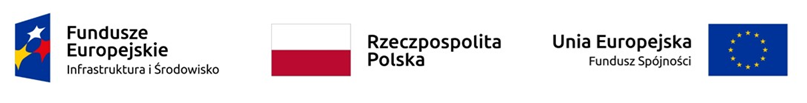 Załącznik nr 1 do OPZINFORMACJE DOTYCZĄCE ARCHIWALNYCH SONDOWAŃ SOZOLOGICZNYCH 
WYKONANYCH PODCZAS USTALANIA TZW. STANU WYJŚCIOWEGO 
DLA TERENU PROWADZONEJ REMEDIACJI ORAZ ARCHIWALNYCH ZAWARTOŚCI SUBSTANCJI PRZEWIDZIANYCH DO BADAŃPoniżej przedstawiono informacje dotyczące punktów badawczych przewidzianych do weryfikacji jakości gruntów na terenie prowadzonej remediacji oraz dane i informacje dotyczące sposobu opróbowania otworów badawczych uzyskane w ramach archiwalnych (*) badań ustalających tzw. stan wyjściowy.* Numery próbek w otworze i odpowiadające im przedziały głębokości opróbowania [m p.p.t.], wynikające z §9.1 pkt 5 Rozporządzenia Ministra Środowiska z dnia 1 września 2016 r w sprawie sposobu prowadzenia oceny zanieczyszczenia powierzchni ziemi: O-X/1 gł. 0,25-1,0; O-X/2 gł. 1,0-3,0; O-X/3 gł. 3,0-5,0; O-X/4 gł. 5,0-7,0; O-X/5 gł. 7,0-9,0; O-X/6 gł. 9,0-11,0; O-X/7 gł. 11,0-13,0; O-X/8 gł. 13,0-15,0; O-X/9 gł. 15,0-17,0; O-X/10 gł. 17,0-19,0; O-X/11 gł. 19,0-21,0; O-X/12 gł. 21,0-23,0; O-X/13 gł. 23,0-25,0; gdzie X to numer otworu sozologicznegoARCHIWALNE ZAWAROŚCI MAKSYMALNE STWIERDZONE W GRUNTACH 
PODCZAS USTALANIA TZW. „STANU ZEROWEGO” 
DLA PARAMETRÓW PRZEWIDZIANYCH DO BADAŃ WERYFIKACYJNYCHZałącznik nr 2 do OPZINFORMACJE DOTYCZĄCE PIEZOMETRÓW OBSERWACYJNYCH I STUDNI 
NIEZBĘDNE DO REALIZACJI BADAŃ TERENOWYCH I POBORU PRÓBEK WODY 
W RAMACH WERYFIKACJI JAKOŚCI WÓD PODZIEMNYCH W REJONIE TERENU 
PROWADZONEJ REMEDIACJI ORAZ ARCHIWALNE ZAWARTOŚCI SUBSTANCJI PRZEWIDZIANYCH DO BADAŃPoniżej przedstawiono informacje dotyczące punktów badawczych przewidzianych do weryfikacji jakości wód podziemnych w rejonie terenu prowadzonej remediacji oraz dane i informacje dotyczące zabudowy wskazanych do opróbowania otworów badawczych.Piezometry archiwalne w rejonie Składowiska „Zielona”Piezometry oraz studnie archiwalne w rejonie dawnego ujęcia barierowegoOtwory obserwacyjne PIG-PIBOtwory monitoringowe oraz studnie technologiczne wykonane na potrzeby projektu 
remediacyjnegoARCHIWALNE ZAWAROŚCI MAKSYMALNE STWIERDZONE W WODACH 
PODZIEMNYCH PODCZAS USTALANIA TZW. „STANU ZEROWEGO” 
DLA PARAMETRÓW PRZEWIDZIANYCH DO BADAŃ WERYFIKACYJNYCHNumer otworuUkład współrzędnych 1992 (EPSG 2180)Układ współrzędnych 1992 (EPSG 2180)Rzędna terenuStrop warstwy 
słaboprzepuszczalnej (*)Głębokość otworuPoziom 
zw. wody 
(swobodny)Numer otworuXY[m n.p.m.][m p.p.t.][m p.p.t.][m p.p.t.]O-1580356,95441268,66~43,622,024,05,9O-2580318,51441139,41~48,7-25,010,7O-3580149,8441143,24~52,3-25,012,5O-4580224,29441255,71~45,0-25,05,4O-5580010,52441212,47~47,4-25,05,6O-6580153,28441367,44~41,117,418,42,7O-7580007,56441343,07~43,624,025,04,5O-8579860,13441263,1~48,623,024,07,7O-9579970,96441483,56~42,417,018,02,9O-10579824,77441453,67~45,623,024,05,0Numer otworuNumery próbek gruntu pobranych do badań 
laboratoryjnych*Łączna liczba próbek 
z otworuPróbki gruntuPróbki gruntuPróbki gruntuPróbki gruntuNumer otworuNumery próbek gruntu pobranych do badań 
laboratoryjnych*Łączna liczba próbek 
z otworuStrefa 
aeracjiLiczba próbek pobranych ze strefy aeracji (*)Strefa 
saturacjiLiczba próbek pobranych 
ze strefy 
saturacji (*)O-1O-1/1÷O-1/1111O-1/1÷O-1/33O-1/4÷O-1/118O-2O-2/1÷O-2/1313O-2/1÷O-2/66O-2/7÷O-2/137O-3O-3/1÷O-3/1313O-3/1÷O-3/77O-3/8÷O-3/136O-4O-4/1÷O-4/1313O-4/1÷O-4/33O-4/4÷O-4/1310O-5O-5/1÷O-5/1313O-5/1÷O-5/33O-5/4÷O-5/1310O-6O-6/1÷O-6/99O-6/1÷O-6/22O-6/3÷O-6/97O-7O-7/1÷O-7/1313O-7/1÷O-7/33O-7/4÷O-7/1310O-8O-8/1÷O-8/1212O-8/1÷O-8/44O-8/5÷O-8/128O-9O-9/1÷O-9/99O-9/1÷O-9/22O-9/3÷O-9/97O-10O-10/1÷O-10/1212O-10/1÷O-10/33O-10/4÷O-10/129Ilość próbek łącznieIlość próbek łącznieIlość próbek łącznieStrefa aeracji36Strefa saturacji82Nazwa parametruStwierdzona zawartość maksymalna
(mg/kg s.m.)Ogólny Węgiel Organiczny (TOC)4,7Fenol85Krezole16Trimetylofenol1,21-naftol0,29Ksylenole2,9Fenole suma88Suma AOX28WWA suma (16 związków)30BTEX sumaprzewidywana obecność parametru ze względu na występowanie w wodach podziemnychNazwa 
otworuLokalizacja 
(współrzędne)Głębokość otworu
(m p.p.t.)Głębokość do zwierciadła wody
(m p.p.t.) 
(dane archiwalne)Długość filtra 
(m)Średnica filtra
(mm)Strefa zafiltrowania 
(m p.p.t.)Strefa zafiltrowania 
(m p.p.t.)Ilość próbek do pobraniaNazwa 
otworuLokalizacja 
(współrzędne)Głębokość otworu
(m p.p.t.)Głębokość do zwierciadła wody
(m p.p.t.) 
(dane archiwalne)Długość filtra 
(m)Średnica filtra
(mm)góra filtradół filtraIlość próbek do pobraniaPz 453º04’37,3”
18º06’41,6”9,36,68----1Pz 1253º04’42,7”
18º06’45,5”8,64,25----1P 1553º04’30,0”
18º07’49,6”9,55,35----1P 1753º04’43,7”
18º06’54,6”11,35,70----1P 1853º04’37,1”
18º06’52,6”10,15,95----1P 1953º04’46,4”
18º06’43,2”11,67,49----1P 2153º04’40,3”
18º06’54,1”6,04,40----1Łącznie:Łącznie:Łącznie:Łącznie:Łącznie:Łącznie:Łącznie:Łącznie:7Nazwa 
otworuLokalizacja (współrzędne)Głębokość otworu
(m p.p.t.)Głębokość do zwierciadła wody
(m p.p.t.)
(dane 
archiwalne)Długość filtra 
(m)Średnica filtra
(mm)Strefa zafiltrowania 
(m p.p.t.)Strefa zafiltrowania 
(m p.p.t.)Ilość 
próbek do pobraniaNazwa 
otworuLokalizacja (współrzędne)Głębokość otworu
(m p.p.t.)Głębokość do zwierciadła wody
(m p.p.t.)
(dane 
archiwalne)Długość filtra 
(m)Średnica filtra
(mm)góra filtradół filtraIlość 
próbek do pobrania23/90053º 05’ 01,6”
18º 07’ 39,1”9,90,17----128/900wg danych archiwalnych (SEGI AT, 2019)8,80,7----129/900wg danych archiwalnych (SEGI AT, 2019)7,42,4----1BP1wg danych archiwalnych (SEGI AT, 2019)264,034165--1BP2wg danych archiwalnych (SEGI AT, 2019)264,54165--1BP3wg danych archiwalnych (SEGI AT, 2019)25,57,834165--1A1wg danych archiwalnych (SEGI AT, 2019)202,55529012,517,51Bwg danych archiwalnych (SEGI AT, 2019)192,24328013161Cwg danych archiwalnych (SEGI AT, 2019)23,53,47628013,519,51Łącznie:Łącznie:Łącznie:Łącznie:Łącznie:Łącznie:Łącznie:Łącznie:9Nazwa 
otworuLokalizacja (współrzędne)Głębokość otworu
(m p.p.t.)
(dane 
archiwalne)Głębokość do zwierciadła wody
(m p.p.t.)
(dane 
archiwalne)Długość filtra 
(m)Średnica filtra
(mm)Strefa zafiltrowania 
(m p.p.t.)Strefa zafiltrowania 
(m p.p.t.)Ilość próbek do pobraniaNazwa 
otworuLokalizacja (współrzędne)Głębokość otworu
(m p.p.t.)
(dane 
archiwalne)Głębokość do zwierciadła wody
(m p.p.t.)
(dane 
archiwalne)Długość filtra 
(m)Średnica filtra
(mm)góra filtradół filtraIlość próbek do pobraniaMB1awg danych archiwalnych; 
PIG-PIB, 201837,29,78511030,235,21MB1bwg danych archiwalnych; 
PIG-PIB, 201817,310,06511010,315,31MB2awg danych archiwalnych; 
PIG-PIB, 201820,90,08411014,918,91MB2bwg danych archiwalnych; 
PIG-PIB, 20187,50,6541106,52,51Łącznie:Łącznie:Łącznie:Łącznie:Łącznie:Łącznie:Łącznie:Łącznie:4Nazwa 
otworuLokalizacja 
(współrzędne)Głębokość otworu
(m p.p.t.)Głębokość do zwierciadła wody
(m p.p.t.)
(dane 
archiwalne)Długość filtra 
(m)Średnica filtra
(mm)Strefa zafiltrowania 
(m p.p.t.)Strefa zafiltrowania 
(m p.p.t.)Ilość próbek do pobraniaNazwa 
otworuLokalizacja 
(współrzędne)Głębokość otworu
(m p.p.t.)Głębokość do zwierciadła wody
(m p.p.t.)
(dane 
archiwalne)Długość filtra 
(m)Średnica filtra
(mm)góra filtradół filtraIlość próbek do pobraniaP d1wg informacji 
zamieszczonych 
w Dokumentacji;Hydrogeotechnika, 201917,012,653
211012
1515
172P d2wg informacji 
zamieszczonych 
w Dokumentacji;Hydrogeotechnika, 201919,016,00311015182P d3wg informacji 
zamieszczonych 
w Dokumentacji;Hydrogeotechnika, 20199,54,6531105,58,52P d4wg informacji 
zamieszczonych 
w Dokumentacji;Hydrogeotechnika, 201910,57,031106,59,51P d5wg informacji 
zamieszczonych 
w Dokumentacji;Hydrogeotechnika, 201914,05,653
41106
119
133P d6’53º04’45,8”
18º07’15,3”13,03,03
31103
96
123P d7wg informacji 
zamieszczonych 
w Dokumentacji;Hydrogeotechnika, 201910,08,53110691P d8wg informacji 
zamieszczonych 
w Dokumentacji;Hydrogeotechnika, 201920,09,02
2
21109
13
1711
15
193P d9wg informacji 
zamieszczonych 
w Dokumentacji;Hydrogeotechnika, 201923,019,5311019222P d 10wg informacji 
zamieszczonych 
w Dokumentacji;Hydrogeotechnika, 201925,05,043
3
31105
13
208
16
233P d11wg informacji 
zamieszczonych 
w Dokumentacji;Hydrogeotechnika, 201924,04,43
3
31104
11
197
14
223P d12wg informacji 
zamieszczonych 
w Dokumentacji;Hydrogeotechnika, 201930,09,73
3
311010
17
2513
20
283P d13wg informacji 
zamieszczonych 
w Dokumentacji;Hydrogeotechnika, 201917,54,23
3
31103,5
8,5
13,56,5
11,5
16,53P d14wg informacji 
zamieszczonych 
w Dokumentacji;Hydrogeotechnika, 201921,03,033
3
31104
10
167
13
193P d15wg informacji 
zamieszczonych 
w Dokumentacji;Hydrogeotechnika, 201924,04,63
3
31105
12
198
15
223P d16wg informacji 
zamieszczonych 
w Dokumentacji;Hydrogeotechnika, 201928,08,73
3
31109
17
2512
20
283SP 1wg informacji 
zamieszczonych 
w Dokumentacji;Hydrogeotechnika, 201924,54,5173003201SP 2wg informacji 
zamieszczonych 
w Dokumentacji;Hydrogeotechnika, 201924,04,2173003201SP 3wg informacji 
zamieszczonych 
w Dokumentacji;Hydrogeotechnika, 201915,53,111,5300213,51SP 4wg informacji 
zamieszczonych 
w Dokumentacji;Hydrogeotechnika, 201920,02,2143002161Łącznie:Łącznie:Łącznie:Łącznie:Łącznie:Łącznie:Łącznie:Łącznie:44Nazwa parametruStwierdzona zawartość maksymalna
(mg/dm3)pH9,71 (-)Tlen rozpuszczony8,70Potencjał redoks155 mVPrzewodność elektryczna właściwa PEW102 620 s/cmWapń (Ca)1 820,00Magnez (Mg)84,00Sód (Na)>10 000Potas (K)91,00Mangan (Mn)45,40Stront (Sr)3,51Żelazo (Fe)2 311,00Glin (Al)40,00Antymon (Sb)0,003Bor (B)3,46Arsen (As)37,00Bar (Ba)1 320,00Chrom (Cr)53,00Kobalt (Co)43,10Miedź (Cu)17,00Nikiel (Ni)37,00Chlorki6 540,00Siarczany>10 000Wodorowęglany8 363,00Azotany (jako NO3)>445Azotyny (jako NO2)>8,25Jon amonowy (jako NH4)112,00Fosforany35,60ogólny węgiel organiczny (OWO)>2 000Indeks fenolowy209,00Składniki BTEX841,174-tert-Oktylofenol 0,034-nonylfenol1,70WWA suma6,72AOX2 800,00tetrachloroetylen (tetrachloroeten)35,00trichloroetylen (trichloroeten)13,00Substancje powierzchniowo czynne anionowenie badanoSubstancje powierzchniowo czynne anionowe i niejonowenie badano